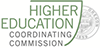 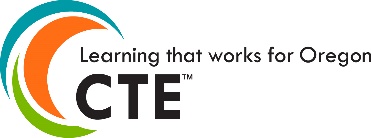 2022–2023 Community College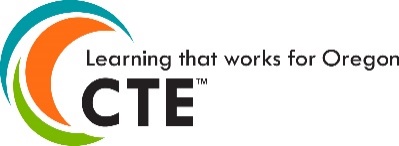 Career & Technical Education LeadersCollegeLeaders/MembersContact InformationBlue MountainWade Mullerwmuller@bluecc.edu / 541.278.5971Central OregonJulie Downingjdowning@cocc.edu / 541.383.7238Michael Fishermfisher@cocc.edu / 541.383.7755Annemarie Hamlinahamlin@cocc.edu / 541.383.7530ChemeketaJordan Berminghamjordan.bermingham@chemeketa.edu / 503.399.5050Larry Cheynelarry.cheyne@chemeketa.edu / 503.316.3279Nol Cobbnol.cobb@chemeketa.edu / 503.589.7743Megan Cogswellmegan.cogswell@chemeketa.edu / 503.399.6266Paul Davispaul.davis@chemeketa.edu / 503.584.7553Sandi Kelloggsandi.kellogg@chemeketa.edu / 503.399.5041Tim Raytim.ray@chemeketa.edu / TBDMarshall Roachemarshall.roache@chemeketa.edu / 503.399.2339Robin Taylorr.taylor@chemeketa.edu / 503.399.6566ClackamasJaime Clarkejaimec@clackamas.edu / 503.594.3220Armetta Burneyarmetta.burney@clackamas.edu / 503.594.3323Cynthia Risancynthiar@clackamas.edu / 503.594.3440ClatsopKristin Wilkinkwilkin@clatsopcc.edu / 503.338.7696Columbia GorgeMary Kramermkramer@cgcc.edu / 541.506.6033KlamathChris Sticklesstickles@klamathcc.edu / 541.880.2240LaneRuss Piersonpiersonr@lanecc.edu / 541.463.5618Linn-BentonLinda Carrollcarroll@linnbenton.edu / 541.917.4263Dale Moonmoond@linnbenton.edu / 541.917.4219Steve Schillingschills@linnbenton.edu / 541.917.4754Mt. HoodKay Lopezkay.lopez@mhcc.edu / 503.491.6991Alfred McQuartersal.mcquarters@mhcc.edu / 503.491.7279Doug Scribnerdouglas.scribner@mhcc.edu / 503.491.6057Arnita Tucker-McFarlandarnita.tucker-mcfarland@mhcc.edu / 503.491.6989Oregon CoastDan Laradan.lara@oregoncoastcc.org / 541.867.8606Linda Mollinolmollino@oregoncoastcc.org / 541.867.8513PortlandJeremy Estrellajeremy.estrella@pcc.edu / 971.722.7228Janeen Hulljan.hull@pcc.edu / 971.722.5383Karen Paezkaren.paez@pcc.edu / 971.722.4406Karen Sandersksanders@pcc.edu / 971.722.4224Sarah Tillerysarah.tillery@pcc.edu / 971.722.6268Jan Volinskijwetzel@pcc.edu / 971.722.4469RogueKim Freezekfreeze@roguecc.edu / 541.956.7117Southwestern OregonAli Mageehonali.mageehon@socc.edu / 541.888.2525, ext.7417Dan Koopmandaniel.koopman@socc.edu / 541.888.7312Tillamook BayTeresa Rivenesteresarivenes@tillamookbaycc.edu / 503.842.8222, ext. 1030Darryl Spitzerdarrylspitzer@tillamookbaycc.edu / 503.842.8222, ext. 1310Kandi Spitzerkandispitzer@tillamookbaycc.edu / 503.842.8222, ext. 1050Treasure ValleyDr. Ben Merrillbmerrill@tvcc.cc / 541.881.5583UmpquaDaniella Bivensdaniellabivens@gmail.com / 951.310.0774Kacy Crabtreekacy.crabtree@umpqua.edu / 541.440.4682 Community College Career & Technical Education State Team MembersCommunity College Career & Technical Education State Team MembersCommunity College Career & Technical Education State Team MembersHigher EducationCoordinating Commission(HECC)KC Andrewkc.andrew@state.or.us / 503.947.5742Higher EducationCoordinating Commission(HECC)Kasena Daileykasena.dailey@HECC.OREGON.GOV / 503.979.5477.Higher EducationCoordinating Commission(HECC)Luis Juarezluis.juarez@state.or.us / 503.947.2430Eric Juenemanneric.juenemann@state.or.us / 503.947.2431Brittany Milesbrittany.miles@HECC.OREGON.GOV / 503.934.0830Donna Lewellingdonna.lewelling@HECC.OREGON.GOV / 503.947.2428Kelly Zinckkelly.zinck@HECC.OREGON.GOV / 503.947.2409Oregon Department of Education (ODE)Jennell Ivesjennell.ives@state.or.us / 503.947.5777